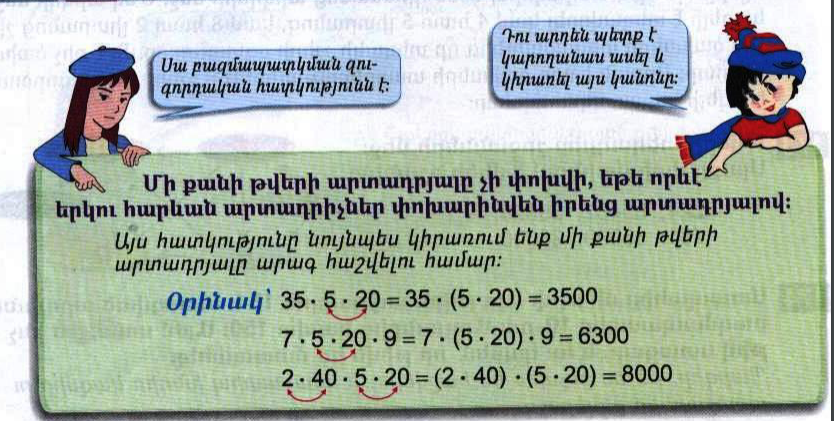 7x60x5=210000172x2x5=17206x5x6x5x6x5=2700002x4x3x2+6x7x5x2=4687x60x5=2100172x2x5=17206x5x6x5x6x5=2700002x4x3x2+6x7x5x2=488